Управление образования администрации муниципального образованияЛабинский районАКТПРОВЕРКИ ГОТОВНОСТИ ОБЩЕОБРАЗОВАТЕЛЬНОЙОРГАНИЗАЦИИ К 2019/2020 УЧЕБНОМУ ГОДУПолное наименование образовательной организациимуниципальное общеобразовательное бюджетное учреждение средняя общеобразовательная школа № 31 хутора Харьковского муниципального образования Лабинский районАдрес образовательной организации, телефон 352525, Россия, Краснодарский край, хут.Харьковский, ул. Советская,2,; 7-03-92Фамилия, имя, отчество руководителя образовательной организацииАлахвердиев Камиль МагомедовичВ соответствии с Постановлением администрации муниципального образования Лабинский  район от 22 мая 2019 года № 513 проверка проводилась комиссией в составе:Комиссией установлено:1. Наличие учредительных документов юридического лица (в соответствии со ст. 52 Гражданского кодекса Российской Федерации), оформленных в установленном порядке: Устав муниципального общеобразовательного бюджетного учреждения средней общеобразовательной школы № 31 хутора Харьковского муниципального образования Лабинский район, зарегистрирован постановлением главы администрации муниципального образования Лабинский район «05» июня 2015 года № 695                                                            (полное наименование образовательной организации)Свидетельство о государственной регистрации права на оперативное управление
от « 03 »   апреля  20 12 года № 23-АИ 857410, подтверждающее закрепление
за организацией собственности учредителя (на правах оперативного пользования или передаче
в собственность образовательной организации);Свидетельство о государственной регистрации права от «03» апреля 2012 года           №   23-АИ 857412, на пользование земельным участком, на котором размещена организация (за исключением зданий, арендуемых организацией);Свидетельство об аккредитации организации выдано « 24 »   декабря 20 13  года, Министерством образования и науки Краснодарского края,(наименование органа управления, выдавшего свидетельство)Серия  23А01    № 0000491 , срок действия свидетельства с « 24 » декабря 2013г.
до «24  »    декабря   20 25 года;Лицензия на право ведения образовательной деятельности, установленной формы,
выданная « 20»    февраля    20 12 г., серия  23Л01  ,№   0000071   , регистрационный номер 03374 ,     департаментом образования и науки Краснодарского края__________________________________________________________________________(наименование органа управления, выдавшего лицензию)срок действия лицензии-  бессрочно .2. Наличие иной необходимой документации (должностные инструкции, локальные акты, свидетельство об аттестации, договора о взаимодействии с учредителем, с родителями и др., план работы на год, книга движения детей, книга приказов, план повышения квалификации педработников и пр.) имеются 3. Наличие (отсутствие) номенклатуры дел и инструкции
по делопроизводству, достаточность документирования деятельности образовательного организации. имеется, достаточная4. Наличие (отсутствие) образовательной программы (образовательных программ)
в соответствии с п. 5 ст. 14 Закона Российской Федерации «Об образовании имеются: основная образовательная программа начального общего образования на основе ФГОС НОО, основная образовательная программа основного общего образования на основе ФГОС ООО, основная образовательная программа основного общего образования на основе БУП-2004, основная образовательная программа среднего общего образования на основе БУП-2004.5. Наличие лицензии на право ведения медицинской деятельности, установленной формы и выданной органом здравоохранения №  ЛО-23-01-005604  от «15 »  марта   20 13   года оформлена (не оформлена).6. Наличие видов образовательной деятельности и предоставление дополнительных образовательных услуг (бесплатные/ платные): предоставляются бесплатные образовательные услуги в рамках направлений, указанных в приложении к лицензии;7. Проектная допустимая численность обучающихся в образовательной организации-320 человек (также указывается превышение допустимой численности обучающихся) численность обучающихся на день проверки - 55  человек, в том числе – 0 человек, обучающихся с применением дистанционных образовательных технологий;                                         численность выпускников 2018  - 20 19   годов -  10  человек, из них поступивших
в  ВУЗы -  1  человек, профессиональные образовательные организации – 9  человек, работают – 0  человек, не работают -0 человек;в 2018/2019 учебном году в общеобразовательной организации:классов 10,       обучающихся  55, (всего)                                 (всего)из них в I смену обучается классов (учебных групп)  10,обучающихся  55,какие классы  1,2,3,4,5,6,7,8,9,11из них во II смену обучается классов (учебных групп)__0_____,обучающихся      0               ,какие классы_______---___________________________________________из них в III смену (при наличии) обучается классов (учебных групп) __0______,обучающихся      0               ,какие классы___---_______________________________________________количество: групп продленного дня ______0_________________________________,игротек _0___, спален __0__, площадок для проведения подвижных игр и прогулок  0____наличие списков детей, подлежащих поступлению в текущем году в 1 класс, 10 класс: 1 класс: количество ___1_________, учащихся___2_____10 класс: наличие ____1_______, кол-во ______0______, учащихся_____0___;укомплектованность штатов образовательной организации (если недостает  педагогических работников, указать, по каким учебным предметам и на какое количество часов):педагогических работников -          12             человек      100                 %;научных работников -           0            человек        0               %;инженерно – технических работников -            0           человек           0            %;административно – технических работников -            2          человек    100                 %;производственных работников -       3                человек       100                %;учебно – воспитательных работников -         1              человек     100                %;медицинских и иных работников, выполняющих вспомогательные функции
-           1            человек       100                %;наличие (имеется, отсутствует)  плана работы организации на 2019 - 2020  учебный год и его краткая экспертиза  имеется__________________________________________Состояние материально-технической базы:8. Количество зданий (объектов) организации -    1        единиц.количество ____1___, год постройки 1974 г. техническое состояние удовлетворительное,наличие трещин __ без щелей______, наличие аварийного здания__----________состояние потолков и стен помещений (гладкие, без щелей, трещин, деформаций, признаков поражений грибком – указать где не соблюдаются данные требования) ______ отделка каких помещений не позволяет проводить уборку влажным способом
и с применением дезинфицирующих средств ____-----------___________,9. Качество и объемы ремонтных работ, проведенных для подготовки к новому учебному году:капитальных -   -- объект образовательной организации, в том числе: выполнены ____________----------_____________________________________        (наименование подрядной организации)акт приемки _______ ___---------------___________________________________(оформлен, не оформлен) гарантийные обязательства    ____----------_______________________________;(имеются/ отсутствуют)текущих -     ----  объектов образовательной организации, в том числе: выполнены _           работы выполнены силами работников школы ____(наименование подрядной организации)акт приемки ____оформлен______________________________________________(оформлен/ не оформлен) гарантийные обязательства    _---__________________________________________;(имеются, не имеются)иных видов ремонтных работ объектов образовательной организации:____ все помещения школы, штукатурка, побелка, покраска полов,  стен и потолков , установка дверей в 7  кабинетах_, 1 дверь в кабинете технологии (техническая)______;(наименование объекта, вид работ)Потребность в капитальном ремонте (реконструкции) в новом учебном году имеется,(имеется/ отсутствует)требуется проведение капитального ремонта спортивного зала с раздевалками и душевыми___________________________________________________________,  (при необходимости проведения указанных работ, перечислить их количество и основной перечень)10. Здания и объекты организации оборудованы (не оборудованы) техническими средствами безбарьерной среды для передвижения обучающихся с ограниченными возможностями здоровья.11. Тип освещения в организации (люминесцентное,  СК-300 и др.)____ люминесцентное , светодиодное__________________________________наличие местного освещения классных досок___ имеется, станков в мастерских трудового обучения__--_____.12. Обеспечены (не обеспечены) ли учебные заведения освещением по норме (указать результаты инструментальных замеров уровня искусственной освещенности: протокол измерения № 26659-26668, дата 18.07.2019г., наименование аккредитованной организации, проводившей замеры) Лабинский филиал ФБУЗ «Центр гигиены и эпидемиологии в Краснодарском крае» .13. Проверка сопротивления изоляции электросети и  заземления электрооборудования (дата и номер акта) № 45-19 от 04.07.2019 г.14. Наличие и состояние:водоснабжения (центральное или привозная вода)(указать протоколы исследования воды питьевой: протокол испытаний  № 26731.П.1.2./1762.1, дата 20.07.2019 г. (наименование аккредитованной организации, проводившей исследования) Лабинский филиал ФБУЗ «Центр гигиены и эпидемиологии в Краснодарском крае» ;газоснабжения (электроснабжения) ____ имеется __;канализации __местная________, центральная, местная (чем представлена) септик ;наличие раковин в помещениях начальных классов __ имеется  , лаборантских __ имеется , учебных кабинетах: физика, химия, рисование, биология, домоводство, в мастерских трудового обучения, во всех помещениях медицинского назначения (нужное подчеркнуть);наличие теплых туалетов____ имеется _______________________________;наличие туалетов для девочек и мальчиков на каждом этаже__2этаж______, оборудование туалетов: кабинами с дверями___ имеется , запас средств личной гигиены (необходимый, фактический) __ имеется ____;наличие выделенного места для хранения всего уборочного инвентаря (кроме инвентаря, предназначенного для уборки помещений пищеблока и медицинского назначения), которое оборудовано шкафом__ имеется .15. Состояние центральной вентиляции (удовлетворительное/ неудовлетворительное), возможности (возможен/ невозможен) для соблюдения воздухообмена в организации________--------_______________________________________________________ (соблюдение кратности обследования технического состояния вентиляции специализированными организациями (для вновь построенных через 2 года после ввода здания в эксплуатацию, в дальнейшем - не реже 1 раза в 10 лет, наличие результатов инструментальных измерений объемов вытяжки воздуха при обследовании технического состояния вентиляции).16. Готовность организации к зиме: характер отопительной системы (котельная, теплоцентраль, печное и др.), ее состояние (удовлетворительное/ неудовлетворительное),опрессована (не опрессована) ли отопительная система.17. Состояние земельного участка, закрепленного за общеобразовательной организацией (удовлетворительное/ неудовлетворительное):площадь участка _28627кв.м._; наличие специально оборудованных площадок для мусоросборников, их техническое состояние и соответствие санитарным требованиям в_норме______________________________________________________________________(расстояние от площадки для сбора мусора до здания школы: норма не менее 20м., фактически_30__ м; площадь площадки с твердым покрытием превышает площадь основания контейнеров на 1,0 м со всех сторон – норма, фактически – __1__м.; контейнеры: количество ___2__, обеспеченность плотно закрывающимися крышками _ имеется, ___; покрытие асфальтом/бетоном/другим твердым покрытием въездов и входов на территорию, проездов, дорожек к хозяйственным постройкам, к площадкам для мусоросборников (нужное подчеркнуть), указать состояние покрытия (нарушено или нет)_ имеется, удовлетворительное );учебно-опытный участок и его характеристика _____0,5 га ____________________;спортивные сооружения и площадки, их размеры, техническое состояние и оборудование __ спортивный зал, яма для прыжков в длину, минифутбольное поле, комбинированная площадка для занятий воркаутом(покрытие спортивно-игровых площадок: норма – твердое, предусмотрен дренаж, фактически:___ твёрдый  покров; футбольное поле: норма – травяной покров, фактически: __ травяной покров________;Требования техники безопасности при проведении занятий на указанных объектах (соблюдаются / не соблюдаются);Основные недостатки: нет.18. Состояние материально-технической базы и оснащенности образовательного процесса оценивается как (удовлетворительное/ неудовлетворительное);а) наличие материально – технической базы и оснащенности организации:б) наличие и характеристика объектов культурно-социальной, спортивной и образовательной сферы:физкультурный зал:имеется (отсутствует), приспособлен (типовое помещение), вместимость 40 человек, состояние неудовлетворительное , площадь__151,1 кв.м ___ , наличие снарядных _---___ , раздевальных для мальчиков _---______ и девочек _---____ . наличие спортивного оборудования, инвентаря по норме, его состояние___удовлетворительное__, наличие акта-разрешения на использование спортивного оборудования в образовательном процессе от «20»   июня   20 19  г. № 1. Потребность в спортивном оборудовании: (наименование и количество оборудования)__имеется, баскетбольные щиты, волейбольные стойки и комплекты к ним, гимнастические скамейки            тренажерный зал имеется  (отсутствует), приспособлен (типовое помещение), вместимость   ---       человек, состояние удовлетворительное (неудовлетворительное);бассейн имеется (отсутствует), приспособлен (типовое помещение), вместимость
  ---       человек, состояние удовлетворительное (неудовлетворительное)актовый зал имеется (отсутствует), приспособлен (типовое помещение вместимость
     60     человек, состояние удовлетворительное (неудовлетворительное);музей имеется (отсутствует), приспособлен (типовое помещение), вместимость
    ---     человек, состояние удовлетворительное (неудовлетворительное);учебные мастерские имеется (отсутствует), приспособлен (типовое помещение), вместимость     14   человек, профиль мастерских, количество единиц каждого профиля (швейная мастерская – 1, столярная мастерская – 1, и др.) состояние удовлетворительное (неудовлетворительное);Основные недостатки: нет.19. Обеспеченность обучающихся мебелью, специальным оборудованием:а) обеспеченность учащихся мебелью:обеспеченность обучающихся 1 ступени образования школьными партами, обеспеченными регуляторами наклона поверхности рабочей плоскости норма_--- шт., факт _---_шт.; наличие специализированной мебели в кабинетах физики_---___, химии_---___; наличие специализированных столов, стульев (кресел) для занятий с использованием ПЭВМ___5____; б) специальное оборудование:оборудование слесарных, столярных мастерских, кабинетов обслуживающего труда умывальными раковинами: количество раковин___1__, подводка холодной и горячей воды___1_____, наличие электрополотенец / бумажных полотенец (нужное подчеркнуть); наличие и функционирование вытяжного шкафа в кабинете химии__1_____, в лаборантской кабинета химии___1____; наличие у станков в мастерских трудового обучения  предохранительных сеток/стекол (нужное подчеркнуть); наличие в кабинете домоводства электроплит_---_, разделочных столов_---, мойки для посуды_---_, умывальника__---_; наличие аптечки для оказания первой медицинской помощи в мастерских трудового обучения__имеется____, кабинете домоводства___---___, в спортивном зале __ имеется ____; наличие и соответствие размеров инструментов, используемых для столярных и слесарных работ возрасту и росту обучающихся____ не имеется _____; Основные недостатки: нет.20. Обеспеченность образовательной организации компьютерной техникой (обеспечена, не обеспечена);общее количество компьютерной техники -   20    единиц, из них подлежит списанию - 2       единиц, планируется к закупке в текущем учебном году -   2       единиц.Основные недостатки: ___нет__________________________________        _.21. Наличие библиотеки:_____ имеется ___________число книг ____1822______, фонд учебников_1930, 100__%;научно – педагогическая и методическая литература –    ------                                     ;.обеспеченность учебниками (%) ____100__________________________________;потребность в обновлении книжного фонда (имеется/ отсутствует);наличие (отсутствие) оборудованного читального зала на ___---__________мест;наличие (отсутствие) электронной базы данных (электронный каталог);Основные недостатки: нет.22. Медицинское обслуживание в организации (организовано/ не организовано)а) медицинское обеспечение осуществляется (штатным/ внештатным) медицинским персоналом* в количестве       1        человек, в том числе:б) в целях медицинского обеспечения обучающихся в организации оборудованы:медицинский кабинет имеется (отсутствует), приспособлен (типовое помещение), вместимость    4       человек, состояние – удовлетворительное  (неудовлетворительное);логопедический кабинет имеется (отсутствует), приспособлен (типовое помещение), вместимость -__---____человек, состояние – удовлетворительное (неудовлетворительное);кабинет педагога – психолога имеется  (отсутствует), приспособлен (типовое помещение), вместимость 4 человек, состояние – удовлетворительное (неудовлетворительное);стоматологический кабинет  имеется (отсутствует), приспособлен (типовое помещение), вместимость ---- человек, состояние – удовлетворительное (неудовлетворительное);процедурная  имеется (отсутствует), приспособлен (типовое помещение), вместимость  ____4____человек, состояние – удовлетворительное (неудовлетворительное);Потребность в медицинском оборудовании (имеется/ не  имеется/ при наличии потребности указать основной перечень оборудования)   имеется, кварц турбусный -1 шт, шины Крамера, Дитерикса, пластмассовые для верхних конечностей – 10 шт,  плантограф – 1 шт.Основные недостатки: нет.*) Копия приказа лечебно-профилактического организации об укомплектовании штатом медицинского персонала и графике его работы является обязательным приложением к акту проверки готовности общеобразовательного организации к 2019/2020 учебному году 23. Организация питания и питьевого режима обучающихсяа) организация питания:наличие буфета-раздаточной/столовой-доготовочной/столовой, работающей на сырье (нужное подчеркнуть); документация и инструкции, обеспечивающие деятельность столовой и ее работников (имеется, отсутствует);примерное двухнедельное меню, утвержденное руководителем образовательной организации (имеется, отсутствует);питание организовано в одну  смену;число посадочных мест в обеденном зале 34;процент охвата горячим питанием составляет     90  %, в том числе питание детей из малоимущих семей в количестве  12   детей, что составляет    46   % от их общего количества;приготовление пищи осуществляется из продуктов (закупаемых организацией, полуфабрикатов по заключенным договорам и др., реквизиты договора)  полуфабрикатов по заключенным договорам_______________________________________      ____________хранение продуктов (организовано/ не организовано), санитарным номам (соответствует/ не соответствует);число раковин перед обеденным залом ___3___ (норма 1 на 20 посадочных мест) __100__% обеспеченности; обеспеченность раковин мыльницами __имеется__, электрополотенцами / бумажными полотенцами, педальными ведрами _ имеется ______; наличие, достаточность и исправность холодильного оборудования*__ имеется ___, при неисправности/отсутствии – уточнить какое _-----_____________;обеспеченность холодильного оборудования контрольными термометрами _ имеется ; наличие, достаточность и исправность технологического оборудования*_ имеется __ при неисправности/отсутствии – уточнить какое __-----_______; наличие резервных водонагревателей с жесткой разводкой к местам пользования __ имеется _; наличие локальной вытяжной системы с преимущественной вытяжкой в зоне максимального загрязнения над тепловым оборудованием _ имеется ___, моечными ваннами __ имеется ; производственное оборудование и моечные ванны присоединяются к канализационной сети с воздушным разрывом не менее 20 мм от верха приемной воронки: да/нет (если нет, то какое)__да____, оборудование производственных цехов раковинами с подводкой горячей и холодной воды с такими конструкциями смесителей, которые исключают повторное загрязнение рук после мытья;Требования техники безопасности при работе с технологическим оборудованием (соблюдаются/ не соблюдаются);санитарное состояние пищеблока, подсобных помещений и технологических цехов и участков (соответствует/ не соответствует санитарным нормам);условия для соблюдения правил личной гигиены персоналом: наличие раковин, мыла_ имеется _; соблюдение требований к внутренней отделке помещений _соблюдаются__________ (указать где не соблюдаются); обеспеченность кухонной посудой__100%____(чего недостаточно), обеспеченность разделочным инвентарем__100%______(чего недостаточно), маркировка разделочного инвентаря _100%____, его состояние (наличие трещин, дефектов)_ удовлетворительное , обеспеченность столовой посудой и приборами (норма не менее 2 комплектов на 1 посадочное место) факт ___2_____ комплектов, __100______ % обеспеченности; помещения для хранения пищевых продуктов и продовольственного сырья оборудованы полками, стеллажами __ имеется , приборами для измерения температурно-влажностного режима;б) организация питьевого режима питьевой режим обучающихся (организован/ не организован);стационарные питьевые фонтанчики _2___ ед., оборудование питьевых фонтанчиков ограничительным кольцом_2____; вода расфасованная в емкости: наличие документов, подтверждающих ее происхождение, качество и безопасность__ имеется, достаточность чистой посуды (стеклянной, фаянсовой – в обеденном зале и одноразовых стаканчиков – в учебных помещениях) _ имеется  , наличие отдельных промаркированных подносов для чистой и использованной стеклянной или фаянсовой посуды _ имеется  , контейнеров – для сбора использованной посуды одноразового применения;в) наличие договора на оказание санитарно-эпидемиологических услуг (дератизация, дезинфекция) (имеется/ отсутствует/ указать реквизиты договора, №, дата, организация, оказывающая услуги)      ООО «Фирма Дезинфекция» от 09.01.2019г. № 640/31                                                                                                                   .Основные недостатки: нет.*) Подтверждается актом ревизии и наладки оборудования (является неотъемлемой частью акта)24. Транспортное обеспечение организации (организовано/ не организовано);необходимость в подвозе обучающихся к местам проведения занятий (имеется/ отсутствует);общее количество обучающихся, нуждающихся в подвозе к местам проведения занятий -     7     человек,  13    % от общего количества обучающихся;(имеется/ отсутствует) решение органа местного самоуправления о подвозе детей, проживающих на расстоянии 3 км и более от общеобразовательного организации обеспеченность организации транспортными средствами, в том числе для перевоза обучающихся:обеспеченность топливом в %  к плану годовой  потребности,его хранение (при необходимости)_нет необходимости;наличие (отсутствие) оборудованных мест стоянки (боксов), помещений для обслуживания и ремонта автомобильной техники, (соответствует/ не соответствует) установленным требованиям;потребность в замене (дополнительной закупке) (отсутствует/ имеется/ указать количество единиц)   нет.  ;Основные недостатки: _____________________________________________________.25. Мероприятия по обеспечению охраны и антитеррористической защищенности организации________ выполнены _________________________________________________;                                                       (выполнены/ не выполнены)охрана объектов организации осуществляется__сторожами и ЧОП_____________________(указать способ охраны – сторожа/ вневедомственная охрана/ частная охранная организация)в составе     3      сотрудника. Ежедневная охрана осуществляется сотрудниками в составе 1           человека. Договоры по оказанию охранных услуг заключены: Общество с ограниченной ответственностью охранная организация «Казачья дружина1» , № ЧО 88 от 09.01.2018(наименование услуг, наименование организации, № и дата лицензии на оказание услуг,______Контракт № 31 , от 26.08.2019г                     ______________________________№ и дата договора)объекты организации системой охранной сигнализации    не   оборудованы                          ;                                                                                                    (оборудованы/ не оборудованы)состояние искусственного освещения территории организации    удовлетворительное__системами видеонаблюдения и охранного телевидения объекты       оборудованы                 ;                                                                                                              (оборудованы/ не оборудованы)прямая связь с органами МВД (ФСБ) организована с использованием  кнопка экстренного вызова                                           (указать способ связи: кнопка экстренного вызова, телефон АТС и др.)ограждение территории организации  и его состояние   оборудована, удовлетворительное       .                                                                                                                         (оборудована/ не оборудована)и                        обеспечивает                                несанкционированный доступ;                    (обеспечивает/ не обеспечивает)дежурно-диспетчерская служба (дежурная) служба    организована                                     ;                                                                                                    (организована/ не организована)Основные недостатки: нет.26. Паспорт безопасности организации от « 31  »   августа                        20  16 года оформлен.Декларация пожарной безопасности организации от «     »                                 20     года оформлена.27. Обеспечение пожарной безопасности образовательной организации соответствует (не соответствует) нормативным требованиям:органами Государственного пожарного надзора в 2019 году проверка состояния пожарной безопасности _____ проводилась_________________________________,                                                            (проводилась/ не проводилась) _______________№27 08.05.2019 ОТДЕЛ НАДЗОРНОЙ ДЕЯТЕЛЬНОСТИ И ПРОФИЛАКТИЧЕСКОЙ РАБОТЫ Лабинского района УНД И ПР ГЛАВНОГО УПРАВЛЕНИЯ МЧС РОССИИ ПО КРАСНОДАРСКОМУ КРАЮ_______________________________,(номер и дата акта, наименование организации, проводившей проверку)основные результаты проверки_____нарушений не выявлено______________________и предписания_______нет________________________________________________________,требования пожарной безопасности выполняются                                                                                                                                                            (выполняются/ не выполняются)Система пожарной сигнализации объекты организации_ оборудована (оборудована/ не оборудована)в организации установлена         система МИРАЖ-GSM-М4-03                                                                                                            (тип (вид) пожарной сигнализации)обеспечивающая описание заданного вида извещения о пожаре и (или) выдача команд на включение автоматических  установок пожаротушения                                                                                                                                       (описание заданного вида извещения о пожаре и (или) выдача команд на включение автоматических  установок пожаротушения)пожарная сигнализация находится       исправна                                                                                                                                                                   (исправна/ неисправна)здания и объекты организации системами противодымной защиты  оборудованы                                                  (оборудованы/ не оборудованы)система передачи извещений о пожаре     обеспечивает                                                                                                                                                                        (обеспечивает/ не обеспечивает)автоматизированную передачу по каналам связи извещений о пожаре;система противопожарной защиты и эвакуации         обеспечивает                                                                                                                                                    (обеспечивает/ не обеспечивает) защиту людей и имущества от воздействия опасных факторов пожара;состояние эвакуационных путей и выходов      обеспечивает                                                                                                                                                             (обеспечивает/ не обеспечивает) беспрепятственную эвакуацию обучающихся и персонала в безопасны зоны;поэтажные планы эвакуации разработаны (не разработаны);ответственные за противопожарное состояние помещений (назначены/ не назначены);наличие (имеются/ отсутствуют) и исправность (исправны/ не исправны) противопожарного водоснабжения и первичных средств пожаротушения;проведение инструктажей и занятий по пожарной безопасности, а так же ежеквартальных тренировок по действиям при пожаре (организовано/ не организовано);наличие распорядительной и иной документации в области пожарной безопасности (распоряжения, приказы, удостоверения и т.д.) _ имеется Основные недостатки: нет.28. Наличие на расстоянии менее 100 метров от здания школы торговых точек по реализации алкогольной продукции и табака (указать наименование, адрес торгового предприятия)___ нет._29. Замечания и предложения комиссии (включая расшифровку предписаний органов надзорной деятельности с указанием примерной даты исправления нарушений): _______________________________________________________________________________________________________________________________________________________________________________________________________________________________________________________________________________________________________________________________________________________________________________________________________________________________________________________________________________________________________________________________________________________________________________________________________________________________________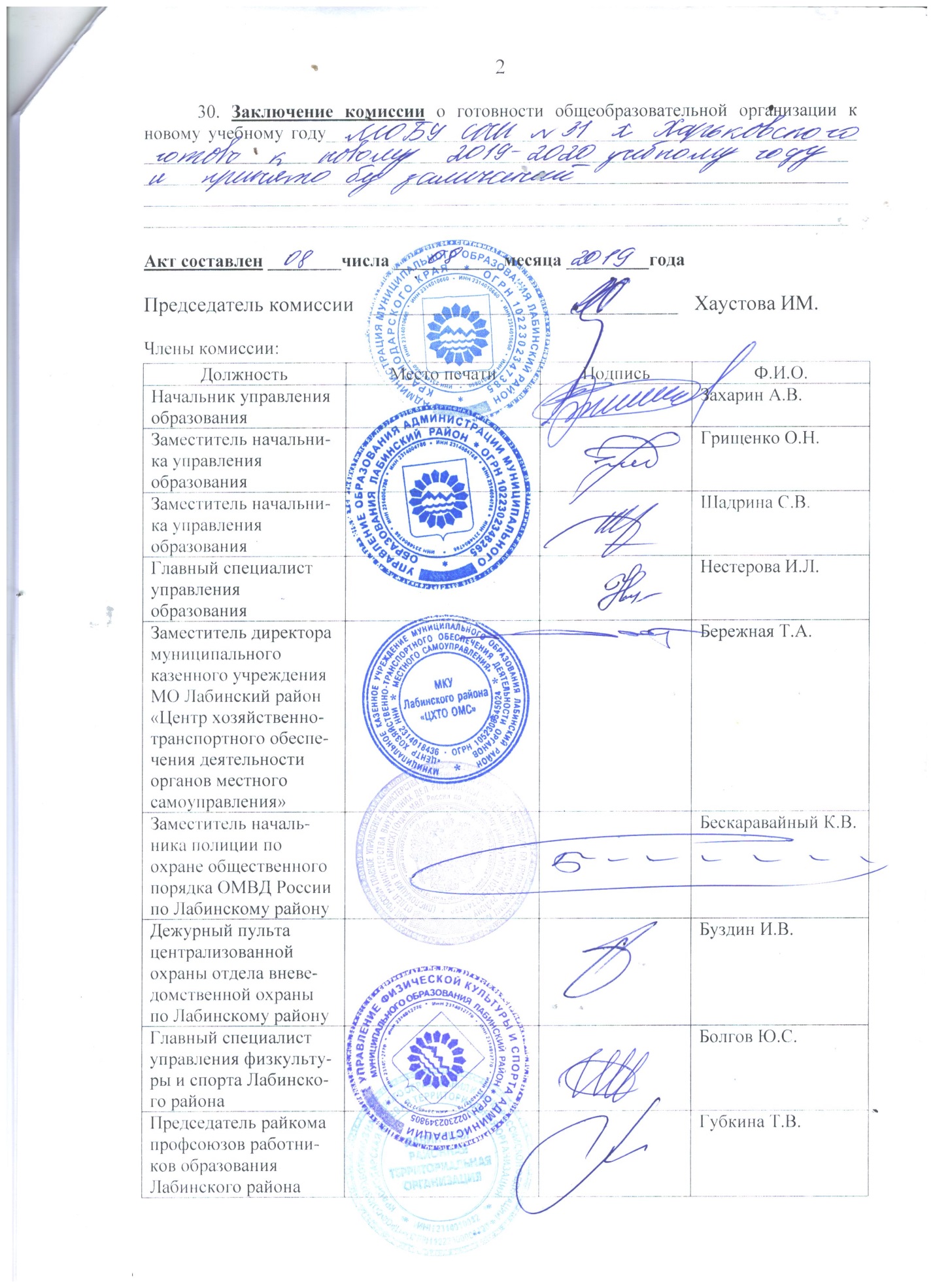 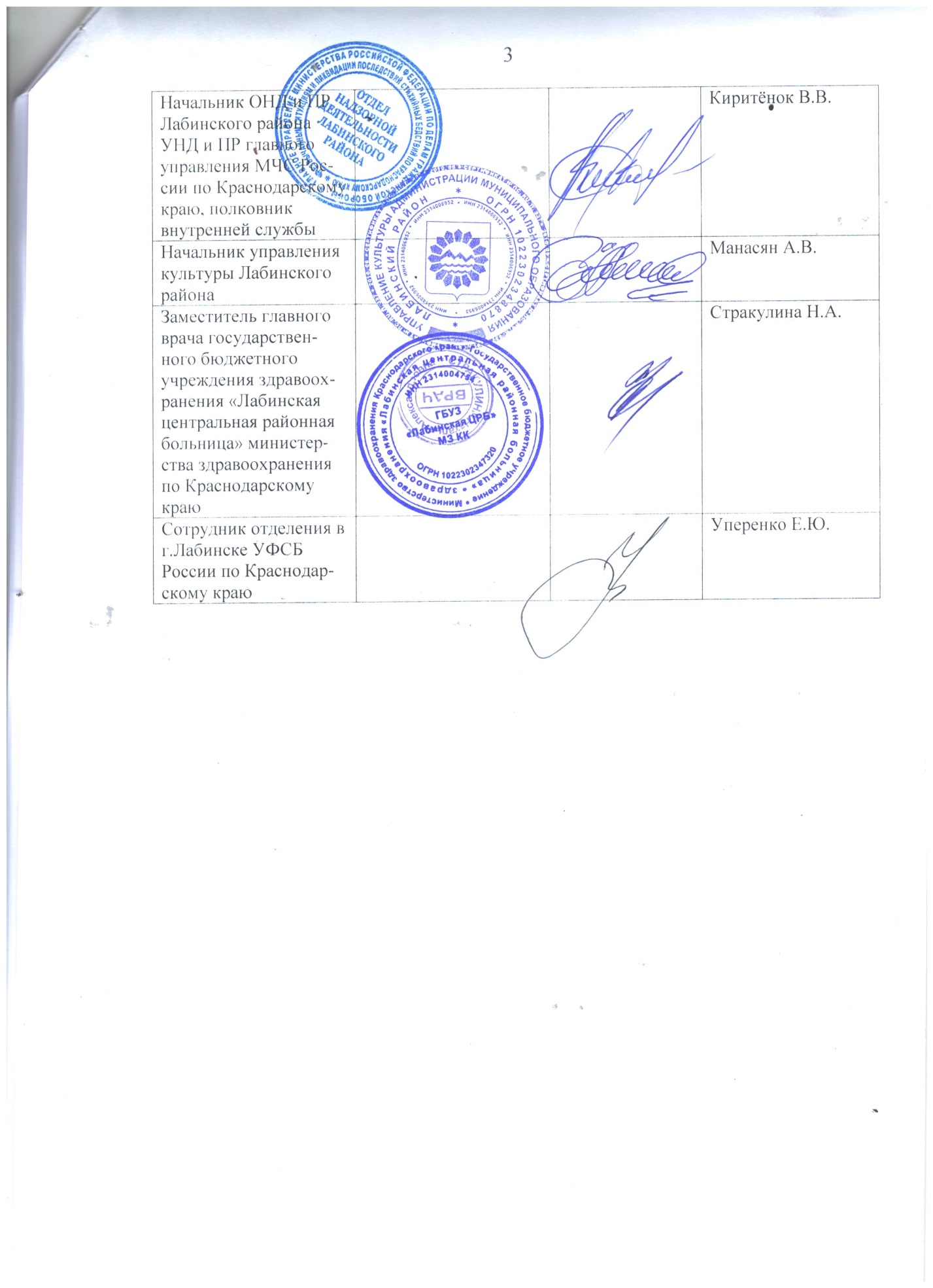 ДолжностьФамилия, имя, отчествоЗаместитель главы администрации муниципального образования Лабинский районХаустова И.М.Начальник управления образованияЗахарин А.В.Заместитель директора муниципального казенного учреждения МО Лабинский район «Центр хозяйственно-транспортного обеспечения деятельности органов местного самоуправления»Бережная Т.А.Заместитель начальника полиции по охране общественного порядка ОМВД России по Лабинскому районуБескаравайный К.В.Дежурный пульта централизованной охраны отдела вневедомственной охраны по Лабинскому районуБуздин И.В.Главный специалист управления физкультуры и спорта Лабинского районаБолгов Ю.С.Заместитель начальника управления образования Лабинского районаГрищенко О.Н.Председатель райкома профсоюзов работников образования Лабинского районаГубкина Т.В.Начальник ОНД и ПР Лабинского района УНД и ПР главного управления МЧС России по Краснодарскому краю, полковник внутренней службыКиритёнок В.В.Начальник управления культуры Лабинского районаМанасян А.В.Главный специалист управления образования Лабинского районаНестерова И.Л.Заместитель главного врача государственного бюджетного учреждения здравоохранения «Лабинская центральная районная больница» министерства здравоохранения по Краснодарскому краюСтракулина Н.А.Сотрудник отделения в г.Лабинске УФСБ России по Краснодарскому краюУперенко Е.Ю.Заместитель начальника управления образования Лабинского районаШадрина С.В.№ п/пОбъекты материально – технической базыНеобходимоИмеетсяПроцент оснащенностиНаличие документов по технике безопасностиНаличие актов разрешения на эксплуатациюНаличие и состояние мебелиОборудование средствами пожаротушенияПримечание1Кабинеты начальных классов22100имеетсядостаточноимеется, состояниеудовлетворительноеоборудовано2Кабинеты иностранного языка1150имеетсядостаточноимеется, состояниеудовлетворительноеоборудовано3Кабинет физики11100имеетсядостаточноимеется, состояниеудовлетворительноеоборудовано4Кабинет химии географии11100имеетсядостаточноимеется, состояниеудовлетворительноеоборудовано5Кабинет математики2250имеетсядостаточноимеется, состояниеудовлетворительноеоборудовано6Кабинет русского языка1150имеетсядостаточноимеется, состояниеудовлетворительноеоборудовано7Кабинет ИВТ1150имеетсядостаточноимеется, состояниеудовлетворительноеоборудовано8Кабинет ОБЖ1150имеетсядостаточноимеется, состояниеудовлетворительноеоборудовано9Кабинет истории и обществознания1150имеетсядостаточноимеется, состояниеудовлетворительноеоборудовано10Кабинет трудового обучения1150имеетсядостаточноимеется, состояниеудовлетворительноеоборудованоНомер мебели по ГОСТ 11015-93; 11016-93ТребуетсяФактически имеется% обеспеченностиМаркировка мебели проведена/нет1-2100проведена2---проведена3---проведена4---проведена5---проведена62778проведенаДолжностьПрофиль работыКоличество ставокХарактер работы (штат, договор)Примечание  медсестрадоговорМедицинское обслуживание осуществляется  медицинской сестрой ФАП приказ № 792 – ОД от 25.07.2019 г.№ п/пНаименованиеМарка транспортного средстваКоличествоГод приобретенияСоответствие требованиям ГОСТа Р 51160-98Технологическое состояниеПримечаниенет